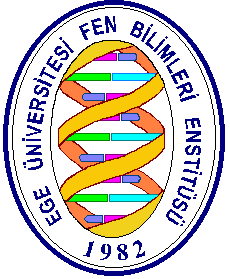                                                      8 Mart,Dünyada kadınların eşitlik, kalkınma ve daha huzurlu yaşam özlemleri dile getirdikleri her zaman ne istediğini bilen, aileyi her anlamda destekleyen kadınlar günüdür. Kadınlarımızın bu anlamlı gününü yürekten kutluyorum.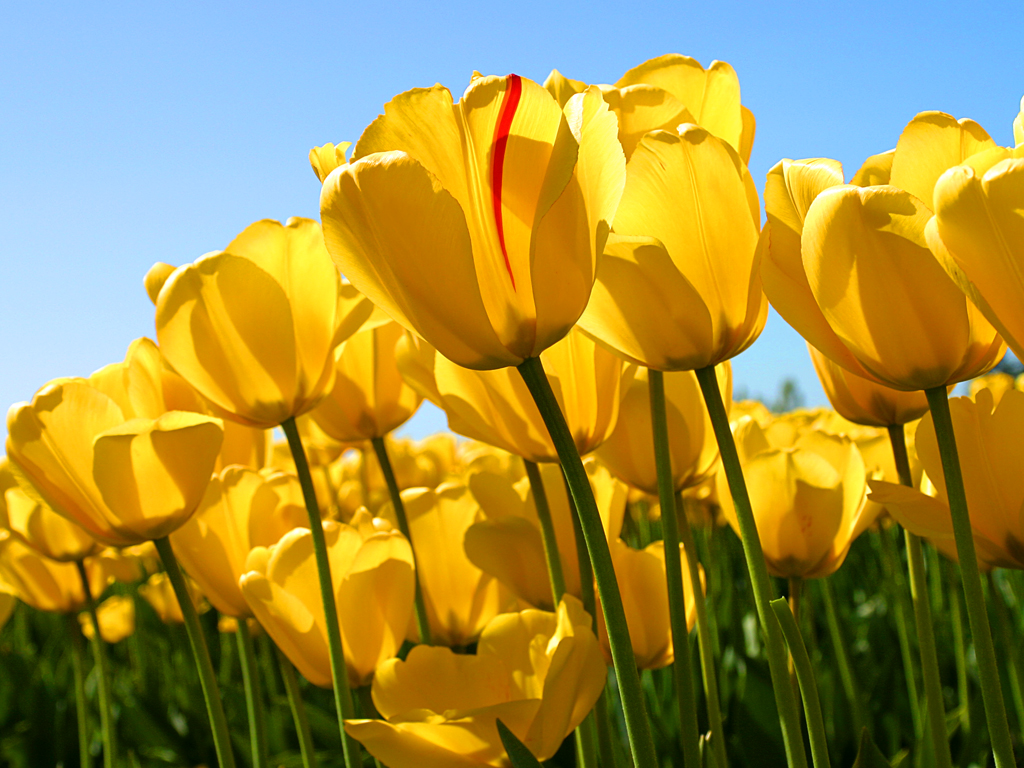 